 THIS FORM MUST BE SUBMITTED WITH THE FINAL VERSION OF THE DEFENDED THESIS/DISSERTATION DEGREE:   □ M.S      □ Ph.D  Submitted by: ______________    _______________    Student ID: ___________________________                First Name           Last Name  ____________________________________________________    in: _____________________________  Degree Name in Full (e.g. Master of Science, Doctor of Philosophy)            Name of Program(Major)  Date of Defence: ___________________________________________________________________________ As advisor for the above student, I certify that I have read the following defended thesis/dissertation, have approved changes required by the final examiners, and recommend it to the Department(School) for acceptance. Furthermore, I the advisor, certify that the aforementioned thesis/ dissertation is the original work done by the student and all referenced work is properly accredited.The undersigned certify that they recommend this thesis/dissertation to the Graduate School for acceptance and also guarantee that it is the student's original work. NOTE: The signatures of all examining committee members are required for approval.  PROGRAM COMPLETION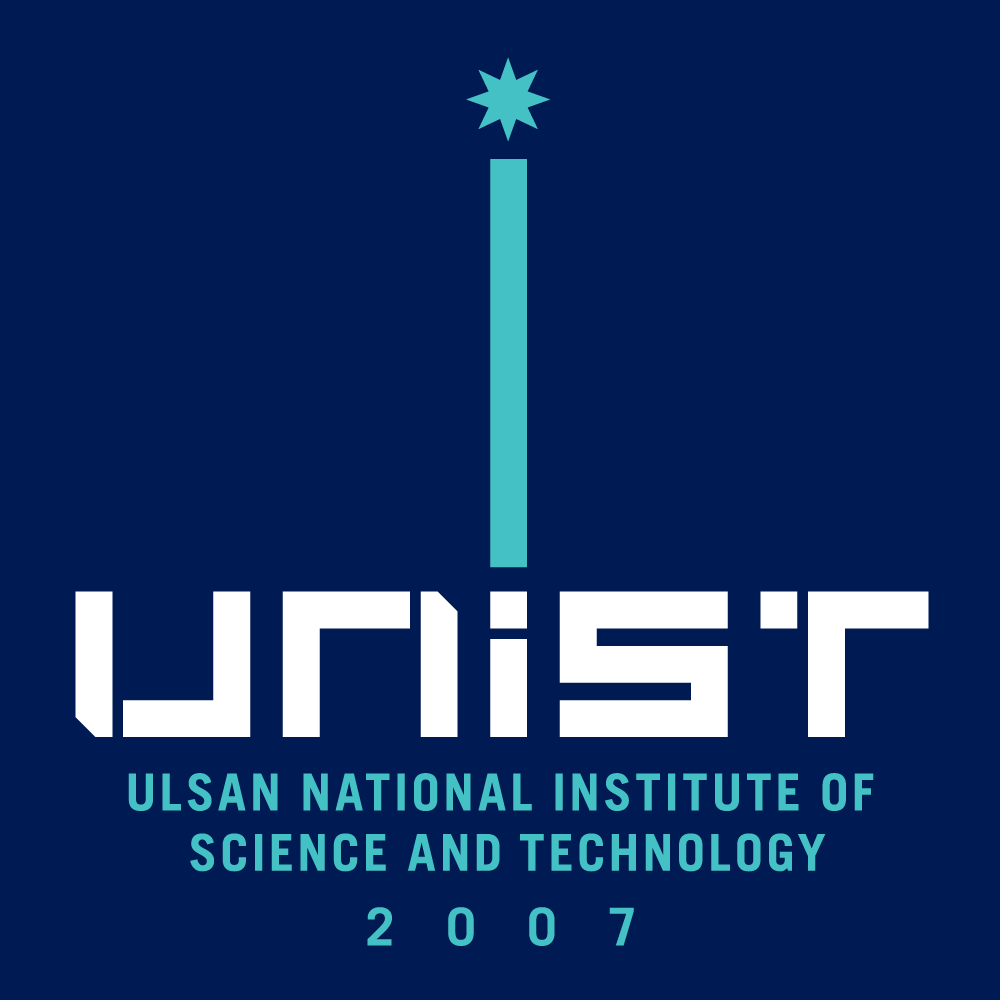 UNIST GRADUATE PROGRAMMASTER'S THESIS/DOCTORAL DISSERTATION APPROVALName of Chair Examining Committee (Advisor)Signature of Examining Committee MemberDate (yyyy/mm/dd)Name of Examining Committee MemberSignature of Examining Committee MemberDate (yyyy/mm/dd)Name of Examining Committee MemberSignature of Examining Committee MemberDate (yyyy/mm/dd)Name of Examining Committee MemberSignature of Examining Committee MemberDate (yyyy/mm/dd)Name of Examining Committee MemberSignature of Examining Committee MemberDate (yyyy/mm/dd)Student has passed comprehensive exams : Student has passed comprehensive exams : Student has passed comprehensive exams : Student has passed comprehensive exams : Student has passed comprehensive exams : □ Yes  □ No□ Yes  □ NoStudent has attained required credits for the degree :Student has attained required credits for the degree :Student has attained required credits for the degree :Student has attained required credits for the degree :Student has attained required credits for the degree :□ Yes  □ No□ Yes  □ NoName of Department(School) HeadName of Department(School) HeadSignature of Department(School) HeadDate (yyyy/mm/dd)Date (yyyy/mm/dd)